Name: _____________________________________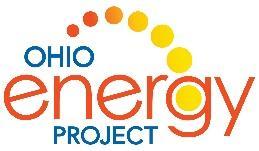 KidWind Design Challenge Student DatasheetProject/Turbine Name: _________________________________________________Team Members Names:						 _________________________________________________________________________________________Performance Data TableEngineering Design JournalDescribe your final blade design and explain why you chose this shape:  __________________________________________________________________________________________________________________________________________________________________________________________Describe the variable you modified in trial #2.__________________________________________________________________________________________________________________________________________________________________________________________Describe the variable you modified in trial #3. __________________________________________________________________________________________________________________________________________________________________________________________What changes did you make to your turbine that led to the most performance gains? __________________________________________________________________________________________________________________________________________________________________________________________When building and testing your turbine blades, what obstacles or challenges did you face? __________________________________________________________________________________________________________________________________________________________________________________________If you were a lead design engineer, what would you recommend your company do to their turbine blades based on the class results? Why? _______________________________________________________________________________________________________________________________________________________________________________________________________________________________________________________________________________________Terminology and CalculationsPerformance DataTrial 1Trial 2Trial 3Number of BladesBlade PitchMaterials UsedTotal mass of blades (grams)gggLength – measure from tip of blade to center of hub when mountedcmcmcmTurbine Rotor Swept Area  Area=πr2cm2cm2cm2Wind Speed Actual speed if using anemometer or use estimated speed based on type of fanm/sm/sm/sResistor Value (ohms Ω)  ΩΩΩTurbine Voltage VVVTurbine PowerPower=Voltage2/ Resistance ΩWWWTurbine Efficiency PercentageAuto-calculate at link: Select electrical output and then turbine power & efficiency%%%TermDefinitionUnitsCalculations/FormulaWind Speed:The measurement of the speed of air flow. It is dependent on the fan setting and distance from the fan.  meters per secondm/sMeasure with an anemometer (if available) or the Fan Speed Estimator in the resources.Wind Swept Area: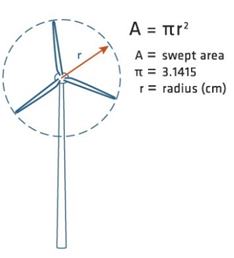 The area through which the rotor blades of a wind turbine spin, as seen when directly facing the center of the rotor blades. The power output of a wind turbine is directly related to the swept area of its blades centimeters squaredcm2 Formula:  A = π r2   Sample problem:  A = 3.14 x 25cm2        A = 3.14 x 625 = 1,963.44cm2  Resistance:A property that slows the flow of electrons. Any device placed in a circuit is called a load. Every load has resistance. There are devices called resistors, with set resistances that can be placed in circuits to reduce or control the current flow.   ohms ΩThe recommended resistor for the Kidwind Turbine is 30 Ω. One was provided in your kit. Voltage:The pressure from an electrical circuit's power source that pushes charged electrons (current) through a conducting loop, enabling them to do work such as illuminating a light. It is electrical pressure. voltsvThe multimeter is used to measure volts in the wind turbine.A set of well designed blades may make around 1 –2 volts Typical blades will be in the 0.4 - 0.8 volt range. Power:The rate at which energy is generated or used. It is the measure of how fast something is generating or using energy. wattswFormula: watts = Voltage2 / resistance Ω Sample problem:  W = .8v2/30 Ω             W = .64 v2 / 30 Ω   W = 0.021 wattsTurbine Efficiency:A comparison of the energy output to the energy input in a given system. It is defined as the percentage ratio of the output energy to the input energy, given by the equation:            Efficiency = Energy out/Energy in x 100%  Wind turbines have a maximum theoretical efficiency of 59.3%, which is known as the Betz limit.Expected KidWind efficiencies are generally less than 10%.percentageNo system is 100% efficient. Thermal energy is most frequently lost in a system.  The equation to calculate turbine efficiency is complicated and requires multiple formulas. KidWind offers an efficiency calculator by entering the data collected. At the link, select electrical output and then turbine power & efficiency. 